        Municipio  della  Città  di  Vizzini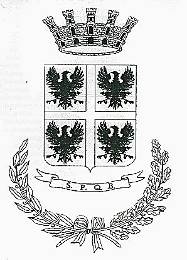 Città Metropolitana  di  CataniaA S S E S S O R A T O    S E R V I Z I    S O C I A L IAVVISO  PUBBLICOSi porta a conoscenza che entro il mese di novembre c.a. dovranno essere richieste alla  Direzione Generale  A. S. T.  di Palermo  le TESSERE  DI  LIBERA  CIRCOLAZIONE  PER GLI INVALIDI  - ANNO  2023Gli interessati che intendono fruire del servizio gratuito, in applicazione alla L.R. di cui all’art. .R. 18/04/1981 n. 87/81, sono invitati a presentare richiesta, improrogabilmente entro il 13 novembre 2022, all’Ufficio protocollo del Comune corredata dalla seguente documentazione:Attestazione rilasciata dall’Istituzione competente circa le qualità del soggetto portatore di handicap.Nel caso di diritto all’accompagnatore copia del certificato rilasciato dalla Prefettura concedente tale privilegio.Versamento di € 3.38 tramite Vaglia Postale, intestato ad Azienda Siciliana Trasporti – Via Caduti Senza Croce, 28 – 90146 Palermo.N. 1 Foto formato tessera.Gli interessati potranno ritirare il modello di domanda all’Ufficio Servizi Sociali o scaricarlo dal sito Istituzionale del Comune di Vizzini. Vizzini, 12.09.2022 L’assessore alle Politiche Sociali                                         IL  SINDACO
          Corrado Fisco                                                               Salvatore Ferraro